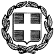  Ταχ. Δ/νση	: Σταυρός ΘεσσαλονίκηςΤαχ. Κώδικας	: 57014Πληροφορίες	: Χαραλαμπίδης Θεμιστοκλής    Τηλέφωνο	: 2397061398Fax		: 2397061326E-mail		: mail@gym-paral-stavr.thess.sch.gr		ΠΡΟΣ ΑΝΑΡΤΗΣΗ ΣΤΗΝ ΙΣΤΟΣΕΛΙΔΑΘΕΜΑ : ΠΡΟΣΚΛΗΣΗ ΥΠΟΒΟΛΗΣ ΟΙΚΟΝΟΜΙΚΩΝ ΠΡΟΣΦΟΡΩΝ ΓΙΑ ΣΧΟΛΙΚΗ ΕΚ∆ΡΟΜΗ ΤΩΝ ΜΑΘΗΤΩΝ ΤΟΥ ΓΥΜΝΑΣΙΟΥ ΡΕΝΤΙΝΑΣΣύµφωνα µε την υπ’ αριθµ. 129287/12-10-2011 Υ.Α. (ΦΕΚ 2769/τ. Β’/02-12-2011) προκηρύσσεται διαγωνισµός για τη διοργάνωση σχολικής εκδροµής των µαθητών του σχολείου µας. ∆ικαίωµα συμμετοχής στο διαγωνισµό έχουν, σύµφωνα µε το νόµο, µόνο ταξιδιωτικά πρακτορεία που διαθέτουν ισχύουσα άδεια λειτουργίας από τον ΕΟΤ.ΣΤΟΙΧΕΙΑ ΕΚΔΡΟΜΗΣ•	Τόπος: ΘΕΣΣΑΛΟΝΙΚΗ  - ΘΕΑΤΡΟ ΑΘΗΝΑΙΟΝ (Βασ. Όλγας 35)•	Χρόνος: ΤΡΙΤΗ  10/11/2015•	Συµµετέχοντες: 48 µαθητές και 3 καθηγητές•	Μέσον: Οδικώς με λεωφορείο •	Αναχώρηση: 9.00 π.µ. από το σχολείο µας – Επιστροφή: 14.00 µ.µ.Απαραίτητοι  όροι•	Το λεωφορείο  που θα χρησιμοποιηθεί να πληροί τις προδιαγραφές ασφαλούς μετακίνησης των μαθητών και ο οδηγός να κατέχει τα απαραίτητα έγγραφα, σύμφωνα με την κείμενη νομοθεσία..Οι  Οικονοµικές  προσφορές  θα πρέπει•	Να προσφέρουν τη συνολική τιµή της εκδροµής µε ΦΠΑ.•	Να κατατεθούν σε κλειστούς φακέλους στο Γραφείο της ∆ιεύθυνσης του Γυµνασίου, διότι κατά τη διάρκεια του σχολικού έτους οργανώνονται πολλές μετακινήσεις μαθητών και τα μέλη της Επιτροπής Διενέργειας Διαγωνισμού είναι επιφορτισμένα και με άλλα καθήκοντα πέρα των διοικητικών τους υποχρεώσεων.•	Να συνοδεύεται από υπεύθυνη δήλωση ότι το πρακτορείο διαθέτει ειδικό σήµα λειτουργίας εν ισχύ.ΚΑΤΑΛΗΚΤΙΚΗ ΗΜΕΡΟΜΗΝΙΑ ΚΑΤΑΘΕΣΗΣ ΠΡΟΣΦΟΡΩΝ: Πέμπτη  5/11/2015, ΩΡΑ 11.00 π.µ.Ο Διευθυντής								Χαραλαμπίδης Θεμιστοκλής